PENGARUH BERBAGAI KEMASAN TERHADAP STABILITAS SEDIAAN GEL EKSTRAK ETANOL KELOPAK JANTUNGPISANG KEPOK (Musa acuminata Colla.)SKRIPSIOLEH: IRMA WAHYUNI TANJUNG
NPM. 142114033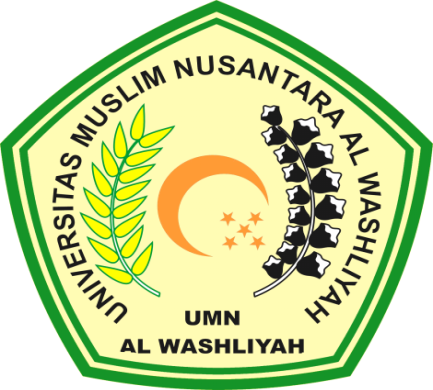 PROGRAM STUDI  FARMASI
FAKULTAS MATEMATIKA DAN ILMU PENGETAHUAN ALAM
UNIVERSITAS MUSLIM NUSANTARA AL WASHLIYAH
MEDAN
2019